Формирование практических навыков по технологии, оборудованию и проведению сварочных работОбъем программы: 440 ч.Цель программы: формирование практических навыков по технологии, оборудованию и проведению сварочных работКатегория слушателей: лица, имеющие среднее профессиональное и (или) высшее образования; лица, получающие среднее профессиональное и (или)высшее образованияПродолжительность обучения: 1 годФорма обучения: очная, очно-заочная, заочная, дистанционнаяПо окончании обучения выдается:  удостоверение установленного образца о повышении квалификацииСодержание  программы:Подготовительно-сварочные работы Сварка и резка деталей из различных сталей, цветных металлов и их сплавов, чугунов во всех пространственных положениях Наплавка дефектов деталей и узлов машин, механизмов конструкций и отливок под механическую обработку и пробное давление Дефектация сварных швов и контроль качества сварных соединений 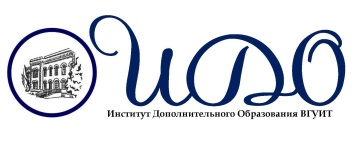 Институт дополнительного образования Воронежского государственного университета инженерных технологийг. Воронеж, пр-т Революции, 19тел./факс +7(473)253-32-41e-mail: ido@ido-vguit.ruhttp:// www.ido-vguit.ru 